Title: ____________________________________________________________     Name: __________________________________________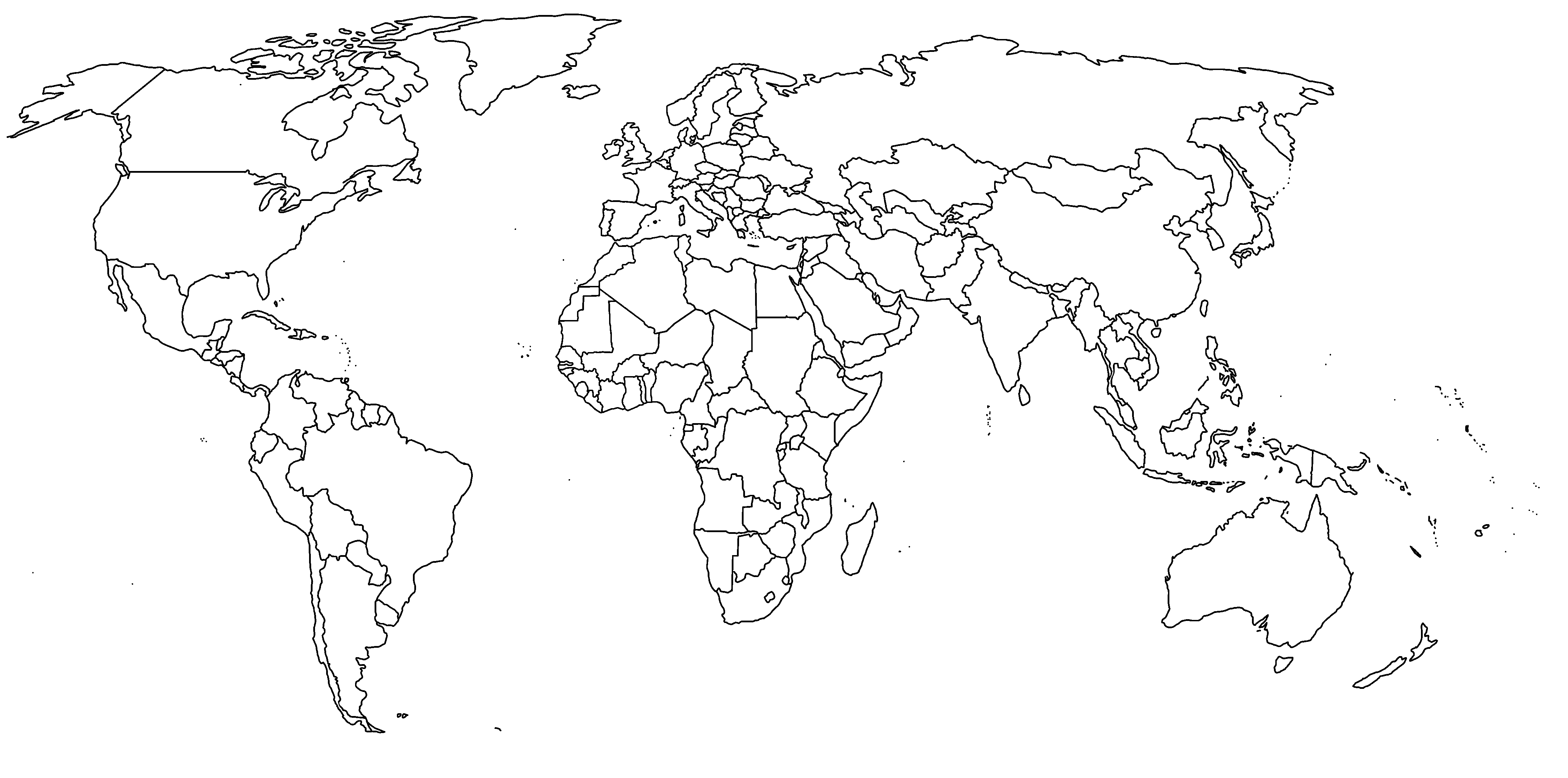 